And Then There Were None -  Chapter Three Objects Object Before Reading After Reading 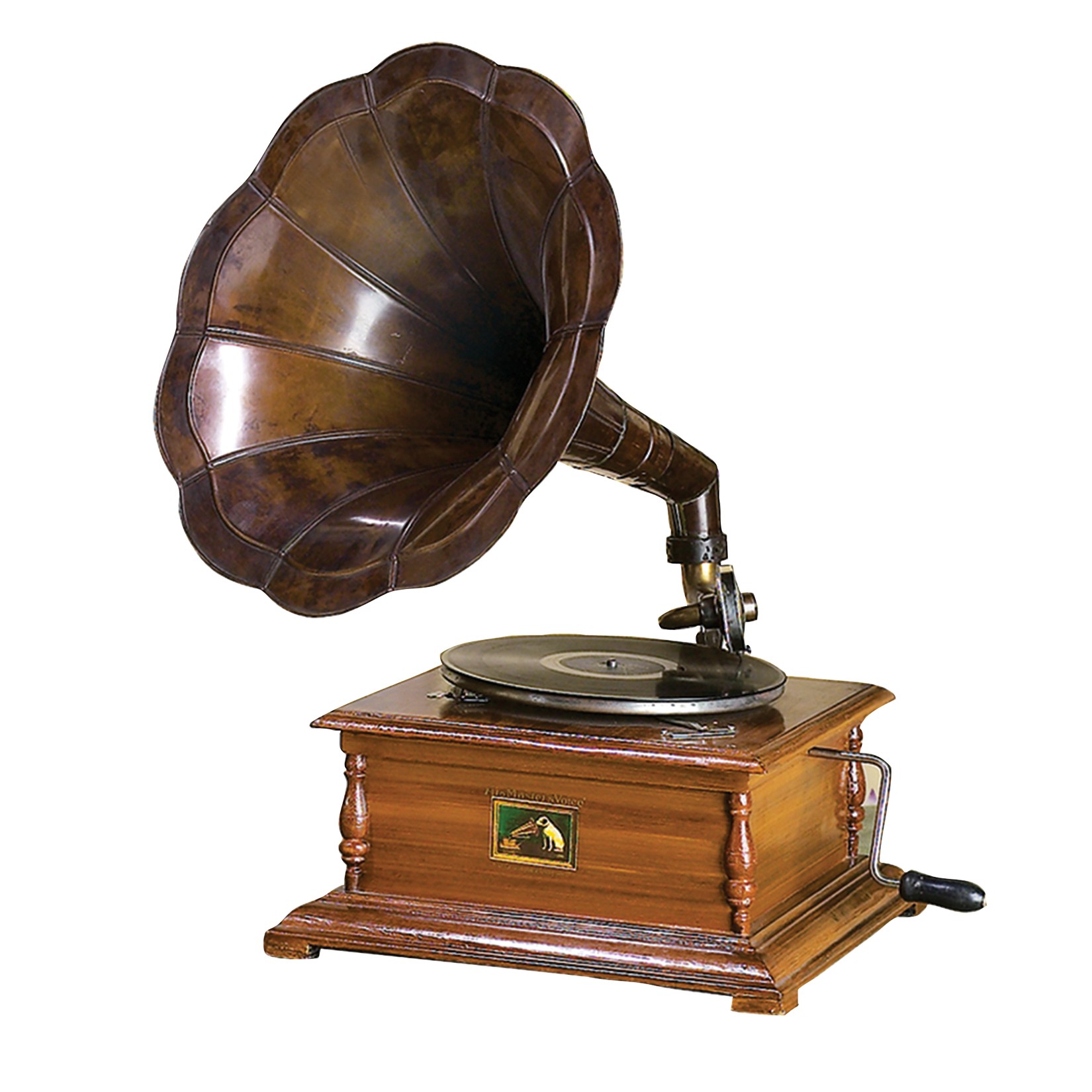 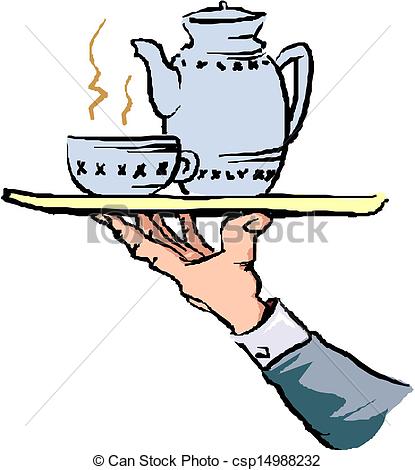 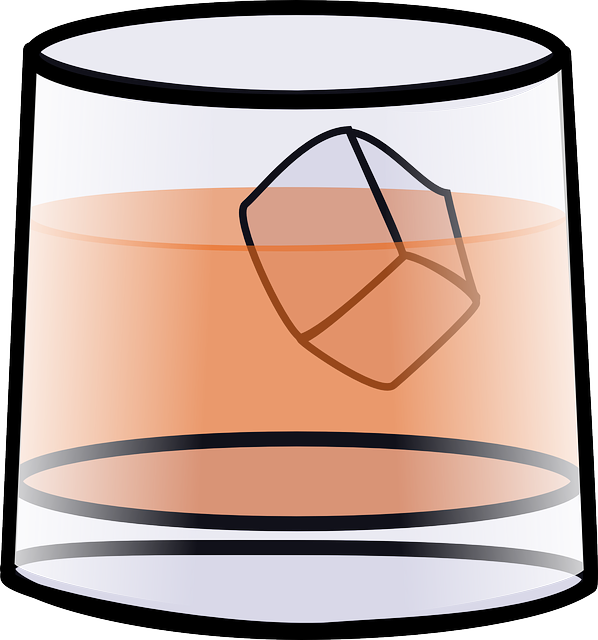 